Descriptif type ECOGLASS PREMIUM THERMICVENTELLE DE FACADE DE DESENFUMAGE (DENFC) à rupture de pont thermiqueFourniture et pose de châssis à lames de façade de type ECOGLASS PREMIUM THERMIC de la société ECODIS ou équivalent présentant un coefficient de transmission thermique global : Uw = 0.80 W/m².K.Profilés en aluminium anodisé naturel / laqué RAL XXX à rupture de pont thermique d’épaisseur 66 mm. Système de commande ouverture/fermeture pneumatique / électrique 24/230V. Vérin en applique sur le montant, le reste du mécanisme est intégré dans les profils laqués du châssis.Remplissage en verre triple vitrage 40 mm / aluminium sandwich.Résistance charge éolienne : WL 5000 N/m²Les DENFC devront être certifiés CE selon la norme EN 12101-2 et conforme à la NF S 61937-7 et -8.Classes de performances répondant aux exigences de la réglementation française y compris aération 10000 cycles. L’entreprise présentera la Déclaration de Performances (DOP) à la maîtrise d’œuvre avant tout début d’exécution.Mise en œuvre conforme aux Règles Professionnelles et aux recommandations du fabricant.Zone 1 : 	Hauteur = XXXXX mm		Largeur = XXXX mmNombre de lames = XXX mmCoefficient aéraulique = 0.56Av (SGO) = XXX m² - Aa (SUE) = XXX m²		Coefficient de transmission thermique du remplissage Ug : XXXXX W/m².K		Poids = XXX kg		Localisation : XXXX		Quantité : XXXXZone 2 : 	Hauteur = XXXXX mm		Largeur = XXXX mmNombre de lames = XXX mmCoefficient aéraulique = 0.56Av (SGO) = XXX m² - Aa (SUE) = XXX m²		Coefficient de transmission thermique du remplissage Ug : XXXXX W/m².K		Poids = XXX kg		Localisation : XXXX		Quantité : XXXXCONDITIONS D’INSTALLATION :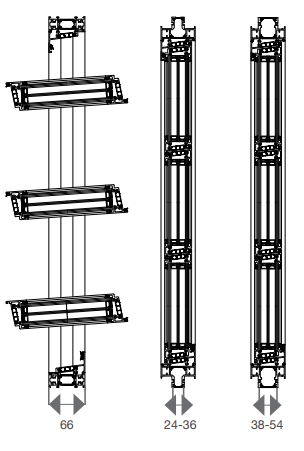 Installation sur tous types de support en façade y compris verrière, murs rideau et sheds.Aucune inclinaison (par rapport à la verticale) autorisée.Gamme dimensionnelle : Largeur : mini = 250 mm – maxi = 2500 mmHauteur : mini = 260 mm – maxi = illimitéHauteur des lames : mini = 180 mm – maxi = 400 mmNombre minimum de lame : 1Energie : Hauteur mini 800 mm pour mécanisme pneumatiqueOPTIONS DISPONIBLES :Options de sécurité :Système anti-pincement idéal pour les ERP, les établissements scolaires, notamment pour les circulations.Options de remplissage :Double vitrage : Trempé / Feuilleté / Acoustique. Panneaux sandwich aluminium.Options de désenfumage:DENFC équipé de contacteurs de fin de course (dans le cadre d’une installation dans un système de Sécurité Incendie de catégorie A ou B).Options d’aération :Fonction manuelle possible assurée par l’appareil sans modification. Fonction aération assurée par l’appareil sans modification :Version pneumatique : Raccordement à un coffret de commande pneumatique de type « confort ».Version électrique : Raccordement à un coffret de commande électrique avec centrale pluie et vent.FAQ :Quand effectuer l’entretien et la maintenance des châssis de désenfumage ? Une vérification et un entretien des exutoires devront être faits obligatoirement chaque année, par le fabricant ou par une société spécialisée disposant de la certification APSAD/F17.Vous avez une question ? Contactez-nous : prescription@ecodis.fr 